Tu es mon fils bien-aiméOù étions-nous avant d’exister ? 5 – Dieu, notre CréateurVisée du moduleLa Création n’est pas seulement un événement qui marque les origines. Elle se déploie dans la durée. Il en est ainsi pour notre vie qui prend sa source dans le projet de Dieu et est appelée à grandir. Emerveillement – vie nouvelle – croissance.Étapes du module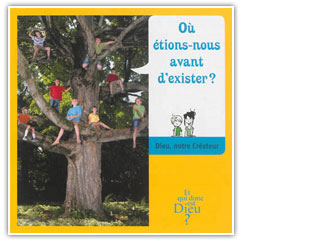 Dieu crée par sa Parole Une nouvelle naissance en ChristPrendre le temps de grandir pour existerLa rencontre de Jésus change notre vie Contenus pédagogiques complémentairesDvd : chant, le paradis (histoire de la Bible)   Livret : cartes prière, BD Charles de Foucault, mini-livre Zachée,  Sacrement abordéBaptêmePassages bibliques présents dans le moduleGenèse 1,1-2,2 : Et Dieu créa le mondeJean 3,1-8 : Nicodème est appelé à renaîtreColossiens 1,13-16 : la nouvelle création dans le ChristLuc 13,7-9 : La parabole du figuierLuc 19,1-10 : Zachée, un homme nouveauPourquoi Jésus a-t-il guéri des aveugles et des boiteux ?10 - Dieu parmi les hommesVisée du moduleLes miracles ne sont pas des actes magiques de la puissance de Jésus. Ils sont le signe d’un Dieu qui aime la vie et qui sauve de tout mal et de toute mort.Accueil – Royaume – espérance							A REMPLACER Étapes du module	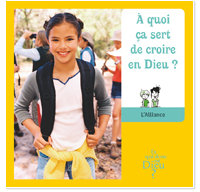 Jésus accomplit la promesseJésus donne le signe du salutJésus domine les forces du malA nous de propager la Bonne NouvelleContenus pédagogiques complémentairesDvd : chant, Jean Vanier, jeu  Livret : cartes prière, mini-livre de l’Avent, BD vie de Jésus Passages bibliques présents dans le moduleIsaïe 11,1-10 : Le loup habitera avec l’agneauLuc 4,16-30 : Aujourd’hui, cette Parole se réaliseMarc 2,1-12 : La guérison du paralytiqueLuc 7,1-10 : La guérison de l’esclave du centurion romainMatthieu 8,23-27 : Jésus calme la tempêteMarc 4,30-32 : Une petite graine qui devient un arbre immenseQui est le père de Jésus, Dieu ou Joseph ? 2 - Jésus Christ, vrai homme, vrai Dieu Visée du moduleJésus est à la fois vrai homme et vrai Dieu, fils de David et fils de Dieu. Nous sommes, nous aussi, appelés à être enfants de Dieu. Amour de Dieu – fraternité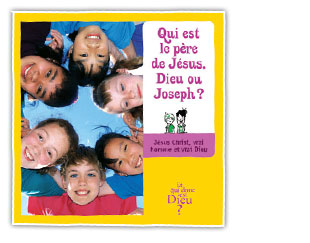 Étapes du moduleJésus, un homme comme nousJésus, le fils bien-aimé du PèreQui est Jésus pour nous ?Tous enfants de DieuContenus pédagogiques complémentairesDvd : chant, tableau d’Arcabas, les franciscains du Bronx  Livret : cartes prière, Notre Père, BD PierreSacrement abordéBaptêmePassages bibliques présents dans le moduleMatthieu 1,1-17 : La généalogie de JésusMatthieu 1,18-25 : Le songe de JosephMatthieu 3,13-17 : Voici mon fils bien-aiméMatthieu 13,53-58 : Ils se demandent d’où vient JésusMatthieu 16,13-20 : Et pour Pierre, qui est Jésus ?1 Pierre 1,3-9 : Jésus, nous croyons en toiQu’est-ce qui nous arrivera quand on sera mort ? 3 - La Résurrection Visée du moduleCroire au Christ ressuscité, c’est croire que la mort n’est pas la fin de tout. La Vie éternelle nous est promise ; elle commence dès aujourd’hui et c’est à nous de la manifester. Espérance – vie – passage.Étapes du module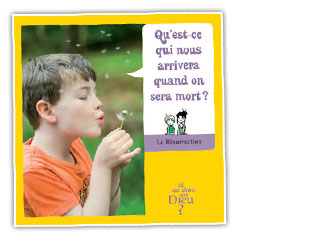 La mort fait partie de notre vieDieu mène son peuple vers la liberté ! Le Christ est ressuscité ! Il est passé de la mort à la Vie !Le baptême nous rend témoins de l’espéranceContenus pédagogiques complémentairesDvd : chant, fresque de St-Sauveur-in-Chora Bricolage : vitrailLivret : cartes prière, mini-livre Moïse, BD Sœur Emmanuelle Sacrement abordéBaptêmePassages bibliques présents dans le moduleExode 14,5-31 : Le grand passageJean 12,23-25 : Le grain qui tombe en terreMatthieu 28,1-10 : Une nouvelle éblouissante : Jésus est ressuscitéJe conclurai avec eux une alliance A quoi ça sert de croire en Dieu ? 1 - L’AllianceVisée du moduleCroire en Dieu n’est pas une simple déclaration d’appartenance au peuple de Dieu. Par la foi, nous reconnaissons Dieu qui agit dans nos vies et veut se faire proche. Confiance – joie – foiÉtapes du moduleCroire, une question de confianceDieu veut être notre ami, ça change la vie !La joie d’être aimé, ça se partageAvec Marie, dire « oui » à la vie Contenus pédagogiques complémentairesDvd : chant, baptême d’ados   Supplément : cartes prière, mini-livre Abraham, BD Marie, jeu test Passages bibliques présents dans le moduleJean 20,24-19 : Les doutes de Saint ThomasGenèse 12,1-9 : Le premier des croyantsLuc 1,46-56 : MagnificatLa vie est parfois cruelle. Est-ce que Dieu nous aide ? 6 – L’énigme du malVisée du moduleLe mal et la souffrance nous écrasent. Avec Dieu qui les a vaincus, on peut toujours trouver la force d’aimer et de vivre pleinement.Souffrance – espérance – compassion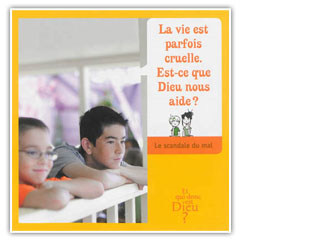 Étapes du moduleLe mal et la souffrance ont plusieurs visages Qui est responsable du mal ?Dieu se laisse toucher par le malDieu nous rend forts contre le malContenus pédagogiques complémentairesDvd : chant, chapiteau Notre-Dame-des –Monts, Philippe Pozzo di Borgo   Livret : cartes prière, BD Job, carnet confiance Sacrements abordésOnction des maladesPassages bibliques présents dans le moduleGenèse 4,1-15 : Le crime de CaïnJob 3,1-23 : Job, un juste qui souffreGenèse 6,15-9,15 : Dieu se laisse toucher par le mal (le Déluge)Marc 10,46-52 : Jésus guérit l’aveugle BartiméeJean 20,1-18 : Jésus vainqueur du mal et de la mortEst-ce que Dieu pardonne à ceux qui tuent des gens ? 11 – La puissance de l’amourVisée du moduleLe pardon n’est pas un signe de faiblesse, ni la volonté d’oublier. Pour Dieu, un acte aussi grave soit-il ne peut détruire définitivement la promesse de vie qui est en tout homme. C’est pourquoi Il offre toujours la possibilité du pardon.Pardonner – espérer - miséricorde 								A REMPLACERÉtapes du module Seul on n’a pas la force de pardonnerJésus nous met sur le chemin du pardonLa miséricorde infinie de DieuLe pardon nous libèreContenus pédagogiques complémentairesDvd : chant, réconciliation, tableau de Rembrandt, confession, Kim PhucLivret : cartes prière, BD Joseph, mini-livre pardon, carnet réconciliation Sacrement abordéRéconciliationPassages bibliques présents dans le moduleGenèse 50,15-21 : Joseph et ses frèresJean 8,1-11 : Jusqu’au bout du pardonLuc 15,1-7 : Le berger recherchant son moutonLuc 15,11-32 : Le père et ses deux filsEst-ce que ma vie sera belle ? 8 – Suivre le Christ Visée du moduleLa réponse à la question « Est-ce que ma vie sera belle ? » n’est pas : « Elle le sera si j’ai de la chance ! ». Elle dépend plutôt de notre capacité à répondre, en actes, à l’appel au bonheur que nous adresse le Christ. Discernement – louange – vocation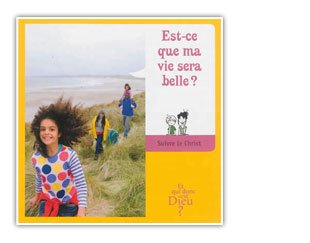 Étapes du moduleDieu veut que notre vie soit belle A la recherche du vrai trésorHeureux à la suite du ChristLa passion de se donnerContenus pédagogiques complémentairesDvd : chant, tableau de fra Angelico, témoignage d’une soeur  Bricolage : coffre au trésor Livret : cartes prière, BD Wangari Maathai, jeuPassages bibliques présents dans le moduleGenèse 11,1-9 : Babel, une tout qui monte jusqu’au cielMatthieu 13,44-53 : A la recherche du vrai trésorMatthieu 5,1-12 : Heureux !Confiance, lève-toi, il t’appelleDieu nous entend-il quand nous prions ?9 – A l’écoute de l’Esprit SaintVisée du moduleDieu n’est pas un magicien qui exauce toutes nos demandes. La prière est un dialogue avec lui, une écoute de sa Parole, qui nous engage. Ecoute – relecture – disponibilité 							A REMPLACERÉtapes du module Dieu nous surprendSeigneur, apprends-nous à prierLa prière nous engageLa prière prend toute notre vieContenus pédagogiques complémentairesDvd : chant, bande-son, situations de prièreBricolage : carnet de prière  Livret : cartes prière, BD Salomon, mini-livre Notre PèrePassages bibliques présents dans le module1 Rois 19,1-13 : Dieu surprend Elie1 Rois 3,4-14 : Le songe de SalomonLuc 18,9-14 : La prière de l’orgueilleux et de l’humbleMarc 14,34-42 : Jésus prie son PèreLuc 11,1-4 : Prier le Notre Père avec JésusComment se fait-il que nous soyons encore chrétiens après 2000 ans ? 12 – Héritiers et bâtisseurs en EgliseVisée du moduleLa résurrection du Christ n’est pas un événement du passé. Elle est la Bonne Nouvelle pour aujourd’hui. Nous en avons hérité et nous avons la responsabilité d’en témoigner.Témoigner – annoncer – Corps du Christ - héritiers 					A REMPLACERÉtapes du moduleLes chrétiens se rassemblentLe Christ appelle et envoieTémoins du christ avec la force de l’EspritSel et lumière, au nom du ChristContenus pédagogiques complémentairesDvd : chant, l’église, appel de Pierre et André, Pierre, Paul Bricolage : photophore  Livret : cartes prière, BD et jeu Paul, mini-guide visite d’église Sacrement abordéConfirmationPassages bibliques présents dans le moduleMatthieu 4,18-25 : Jésus appelle ses disciplesLuc 10,1-9 : Jésus envoie ses disciplesActes 2,42-47 : Les disciples reçoivent la force de l’Esprit SaintMathieu 5,13-16 : A vous d’être sel de la terre et lumière du monde Pourquoi Jésus s’est-il laissé tuer sur la croix ?7 – Donner sa vie pour ceux qu’on aimeVisée du moduleLa toute-puissance de Dieu n’est pas celle de la violence et du pouvoir. C’est celle de l’amour qui pousse à donner sa vie. Amour – don de soi – non-violence 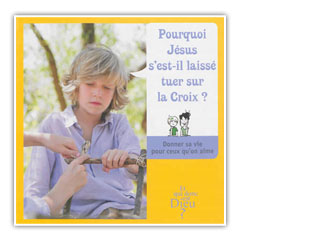 Étapes du module Jésus, un innocent condamné à mort L’amour est le plus fortDe la croix jaillit la vieLe don total de l’amourContenus pédagogiques complémentairesDvd : chant, tableau de Dali, lieux de la Passion, chemin de croix  Livret : cartes prière, mini-livre la Passion, BD Christian de ChergéSacrement abordéEucharistiePassages bibliques présents dans le moduleLuc 24,13-35 : Une étrange rencontreJean 13,21-19,42 : Le chemin de la PassionMatthieu 4,1-11 : Jésus refuse la toute-puissanceJean 19,17-30 : Le drame de la CroixComment rendre les gens heureux ? 4 – Aimer à la manière de JésusVisée du moduleJésus nous propose d’aller vers nos frères pour les aimer et les servir. En cherchant à rendre les autres heureux, on découvre soi-même le bonheur !Service – joie – amour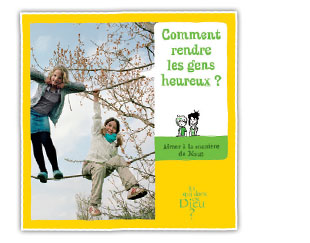 Étapes du moduleQu’est-ce qui te rend heureux ? Les clés du bonheur : aimer Dieu et aimer son frèreAimer son prochain, c’est le rendre heureux ! Le bonheur, ça se partage !Contenus pédagogiques complémentairesDvd : chant, le livre de Ruth Bricolage : mini-livre animé « témoins du Christ » Livret : cartes prière, BD Ruth, jeu des 7 familles Sacrement abordéEucharistiePassages bibliques présents dans le moduleLivre de RuthJean 4,7-15 : La femme au puits Matthieu 10,30-35 : Le bon Samaritain